Notulen Algemene Leden Vergadering van 7 juni 2021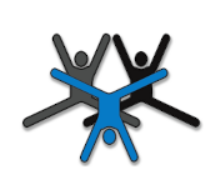 Aanwezig: Marjolein Haulussy, Marjan van Ittersum, Marjan van de Poll (notulist), Willie Boer, Arjan van der Kooi, Harry Eshuis, Chris Stiggelbout, Klariette Antuma, Bob Schoonbeek, Kommer Brunt, Marianne de Haan, Clara-Marije Lotgering, Monique Smith.Afgemeld: Pieter GortOpening en vaststellen agendaMarjan vI heet iedereen van harte welkom. Het is een feestelijk feit dat we sinds vele maanden voor het eerst weer fysiek bij elkaar kunnen zijn.Marjan vI bedankt het bestuur voor de inzet van het afgelopen jaar. Met de coronamaatregelen zijn er vele alternatieven voor trainingen georganiseerd. Vervolgens kwam de brand in gymzaal de Meet. Met crowdfunding, donaties, tijdelijke locaties, aanschaffen van nieuw materiaal en wat al niet meer, is alles weer op poten gezet. Helaas mochten we daar kort van genieten doordat toen de volledige lockdown werd afgekondigd. Verder is er dit jaar een nieuw ledenadministratiesysteem geïntroduceerd, hebben we te maken gehad met ziekte van alle trainers en mochten we als bestuur ook niet fysiek met elkaar overleggen. Al met al is er veel gebeurd waarvoor dank aan alle bestuursleden.Willie Boer is dit jaar 55 jaar bij de vereniging. Een jubilaris! In 1966 is zij lid geworden en vele jaren is ze lid van het bestuur. Marjan v I overhandigt haar een bos bloemen.De agenda vaststelling:Bij het punt statuten willen we nog een extra artikel aan de ALV voorleggen. De agenda wordt verder ongewijzigd vastgesteld.Mededelingen/ ingekomen stukken- een pilot weerbaarheidstrainingen wordt opgezet, zowel voor jeugd als volwassenen.- Opbrengst Grote Clubactie; er is dit jaar bijna 3700 euro opgehaald. Vele leden hebben zich  extra ingezet na de brand. Dat geeft dit hoge resultaat. - terugkoppeling Sponsoring; we hebben dit jaar veel extra geld kunnen binnen halen. De  verwachting is echter dat dit eenmalige bedragen zijn n.a.v. de brand. Het structurele   sponsorgeld is echter achter gebleven. In de begroting voor 2022 zal dit ook als een lager   bedrag terug komen. We gaan met de sponsorcommissie nog zeker een poging doen sponsorgeld binnen te halen. Mocht dit echter niet van de grond komen dan zullen we de  begroting moeten gaan doorvoeren zoals nu voorgesteld-Stichting Torion heeft het verzoek gedaan om 7 groepen met trainingen voor o.a. ouderen in de gemeente Groningen over te nemen. Zij zijn nu actief in de voormalige gemeente Haren en de gemeente Tynaarlo en zij moeten het in de gemeente Groningen nu los gaan laten. HSV gaat kijken of wij dit kunnen overnemen. De verwachting is dat de leden er qua bijdrage niet op achteruit zullen gaan en wij als HSV qua reclame en inkomsten er iets op vooruit kunnen gaan. -Marianne de Haan heeft post ontvangen vanuit Hellendoorn. Waarschijnlijk kortingskaarten voor het attractiepark. Deze worden aan het bestuur overhandigd. We zullen een adreswijziging naar Hellendoorn sturen. - as vrijdag is er een overleg tussen het bestuur, de gemeente Groningen en Sport050 over  de nieuw te bouwen sportaccommodatie. We zijn erg benieuwd naar de plannen. Vaststellen notulen 08-06-2020Op pag. 4 staat de Meent, dit moet de Meet zijn.De notulen worden verder zonder wijzigingen aangenomen.  Jaarrekening 2020Bestemming resultaat 2020Vorig jaar hebben we een verlies van bijna 6000 Euro geleden. Daar zit voor 2700 Euro afboeking in van materialen die nog in de balans stonden in de Meet. Daarnaast zijn er hogere kosten voor de trainers en opleiding. We hebben veel minder zaalhuur gehad dit jaar maar ook veel minder inkomsten omdat we de contributie wel hebben aangepast om de leden tegemoet te komen. De balans toont een hoog bedrag op 31 december 2020. Dit is het gevolg van de acties die we hebben gedaan voor het vervangen van materiaal na de brand, was slechts een tussenstand. Normaliter halen we het resultaat van het eigen vermogen af. Dit jaar is het voorstel om de afboeking van de materialen te betalen van de inkomsten die via crowdfunding zijn gedaan. Het restant van het verlies moet wel uit ons eigen vermogen worden betaald. Dit zal ongeveer 3300 Euro zijn. Dit voorstel wordt unaniem aangenomen. Verslag kascommissie
Decharge penningmeester 2020
Installeren kascommissie 2021Kommer Brunt en Bob Schoonbeek zijn dit jaar de kascommissie geweest. Kommer licht het verslag van de kascommissie toe. Zij hebben alles gezien, alles is verantwoord en het klopt. De ALV verleent decharge aan de penningmeester en het bestuur over het jaar 2020. De kascommissieleden krijgen een presentje aangeboden van Marjan vI. Voor de kascommissie van 2021 wordt voorgesteld Bob Schoonbeek aan te stellen als kascommissielid met kennis van de kas van 2020. Als tweede persoon stelt Herman Bron zich beschikbaar. Zij worden beiden zonder bezwaar geïnstalleerd. Als toevoeging wordt Kommer Brunt aangesteld als reservekascommissielid.  Aftredende/toetredende bestuursledenAftredendMarjan van de Poll treedt af als secretaris, is niet herkiesbaarMonique Smith treedt af als algemeen bestuurslid floorball, is niet herkiesbaarMarjolein Haulussy haar driejarige termijn verloopt; is herkiesbaarMarjan v I bedankt Marjan vdP en Monique hartelijk voor hun inzet en overhandigt een bloemetje. Marjolein is 3 jaar geleden in het bestuur gestapt en is bereid nog weer door te gaan als penningmeester. Het bestuur ziet haar als een drijvende kracht van HSV en is hier heel blij mee. Ook zij ontvangt een bos bloemen.Voorstel toe te treden-Arjan van der Kooi als secretaris. Hij stelt zich voor. Arjan zijn zoon zit op de floorball. -Harry Eshuis als algemeen bestuurslid floorball. Hij stelt zich voor. Harry is een bekende van het bestuur en was tot 3 jaar geleden penningmeester. Door drukte is het losgelaten maar nu wil hij weer graag wat betekenen. -Marjolein Haulussy als penningmeester.Er zijn geen bezwaren en alle 3 worden geïnstalleerd. De nieuwe bestuursleden ontvangen een bos bloemen als welkom.Begroting 2022Marjolein licht de begroting voor 2022 toe en toont hiertoe ter vergelijking de begrotingen van 2020 en 2021 op het scherm naast de begroting zoals voorgesteld voor 2022. Zij heeft ook de realisatie van 2020 er naast in beeld gebracht. De belangrijkste punten:De peutergym zorgt voor extra inkomsten. De grote clubactie staat begroot op het niveau van voorheen. Het sponsorgeld is van 2200 Euro voorheen naar 500 Euro gezet voor 2022. Salariskosten zijn hoger omdat we extra groepen en lessen bieden. De zaalhuur is aangepast binnen de gemeente Groningen waarbij onderscheid wordt gemaakt tussen junior- en seniortarieven. Deze prijsaanpassing is voor HSV gelukkig niet van hele grote invloed omdat wij vooral veel junioren hebben. Tevens is het goed te weten dat er hier sprake is van een ingroeimodel.  In de komende jaren zal deze kostenpost steeds hoger gaan worden. De administratiekosten zijn fors omhoog gegaan, van ongeveer 200 Euro per jaar naar 800 Euro per jaar. Het oude systeem (Digimembers) kon niet worden voortgezet, er is daarom gekozen voor de voordeligste oplossing.  Toch is dit een behoorlijk duurder pakket.Bob Schoonbeek stelt een vraag: is het plan om leden van Torion mogelijk over te nemen al doorgerekend? Nee, dat is nog niet meegenomen omdat het nog niet duidelijk is of dit werkelijk door gaat. In principe zullen we dit kostendekkend organiseren als het door gaat, we zullen niet moeten bijleggen als vereniging. Harry Eshuis stelt een vraag: is de verzekering niet hoger dit jaar met alle nieuwe materialen na de brand? Alles is nu voor nieuwwaarde verzekerd maar de verzekeringspremie is goed betaalbaar en is op jaarbasis niet duurder geworden als voorheen. De begroting wordt vastgesteld met instemming van de ALV.Tumblingbaan			De tumblingbaan is het enige materieel wat we nog niet hebben kunnen terug kopen van het geld wat we hebben binnengehaald na de brand. Er was 23000 Euro te besteden, inclusief reserves die we hadden. We hebben vrijwel alles gekocht m.u.v. deze tumblingbaan. Er is nog ongeveer 2400 Euro beschikbaar maar deze kost ongeveer 7500 Euro. Het voorstel is om het restant van het bedrag wat nodig is af te schrijven van onze eigen liquide middelen zodat we deze toch aan kunnen schaffen. Het is een onderdeel wat heel erg wordt gemist door de jeugd. Er zijn verder geen vragen.De ALV stemt in met 1 onthouding en 12 stemmen voor. Hiermee is het voorstel aangenomen.Wijziging statutenDe nieuwe wet toezicht bestuur en rechtspersonen vereist voor alle verenigingen aanpassingen in de statuten. Deze zijn op de website inzichtelijk geweest. Een wijziging betreffen artikel 11.1a, artikel 12.1 en artikel 17.1.Daarnaast stellen wij ad hoc nog een extra wijziging voor die nog niet was in te zien. Dit betreft de mogelijkheid om een bijeenkomst  of vergadering digitaal te mogen uitvoeren. Dit zal onder artikel 16.4 worden vastgelegd. De ALV stemt unaniem in met het voorstel tot wijziging en deze wordt aangenomen.Wijziging Huishoudelijk ReglementArtikel 10.6 wordt voorgesteld toe te voegen aan het HHR. De inhoud is een meer verplichtend karakter voor ouders om op afroep vrijwilligerstaken uit te voeren ter ondersteuning. Bijvoorbeeld bij de wedstrijddagen. Dit is verenigingsbreed. De opmerking wordt geplaatst dat het nu onder het hoofdkopje van artikel 10 staat als wedstrijden en toernooien. Ook bij andere bijeenkomsten als wedstrijden is ouderparticipatie gewenst. Het voorstel is om aan het kopje de term ‘en overige activiteiten’ toe te voegen. Met deze wijziging op het voorstel wordt het voorstel voorgelegd aan de ALV en unaniem aangenomen. Klariette merkt op dat het nog belangrijker is hoe de communicatie hierover naar de leden wordt neergezet dan het aannemen van de wijziging zelf. Zij verzoekt het bestuur hier goed over na te denken. Vaststelling datum ALV 2022								De datum voor voorjaar 2022 wordt vastgesteld op maandag 13 juni 2022Rondvraag-Willie geeft aan heel blij te zijn dat we elkaar weer fysiek mogen ontmoeten. -Klariette vraagt het bestuur om na te denken over het organogram. Dit organogram is  opgesteld maar doordat de vereniging zich ontwikkeld is het van belang om te blijven kijken  of het organogram nog steeds past bij HSV. Het verzoek is voor de volgende ALV het  organogram vanuit het bestuur toe te willen lichten. -Harry geeft aan dat het van belang is voor het bestuur om bewust te blijven van wat bij HSV past zodat we geen mensen over de cling jagen.- Chris benadrukt dat hij zich als ouder aansluit bij de dankwoorden die de voorzitter heeft uitgesproken. Hij wil echter ook de voorzitter zelf hartelijk te bedanken. SluitingDe vergadering wordt gesloten om 21.38 uur			